                    《约翰福音》查经预备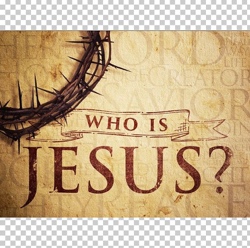 第一日 请写下你希望从这次的《约翰福音》查经团契学习到什么，你愿意如何预备自己来领受？____________________________________________________________________________________________________________________________________________________________________________________________________________________________________________________________________________________________第二日 请写下一句你所熟悉/所爱的《约翰福音》一句经文或一个记载，并分享它对你的意义。____________________________________________________________________________________________________________________________________________________________________________________________________________________________________________________________________________________________第三日 请写下一件据你观察《约翰福音》与其他三本福音书不同之处。____________________________________________________________________________________________________________________________________________________________________________________________________________________________________________________________________________________________第四日 请从本书卷中找出《约翰福音》的写作目的（提示：第20章）。____________________________________________________________________________________________________________________________________________________________________________________________________________________________________________________________________________________________请从本书卷中找出《约翰福音》的作者（提示：第21章）。____________________________________________________________________________________________________________________________________________________________________________________________________________________________________________________________________________________________第五、六日   尽量填上以下表格（不一定有记载）：请为学习你查考《约翰福音》祷告：认真预备，谦卑学习。____________________________________________________________________________________________________________________________________________________________________________________________________________________________________________________________________________________________马太福音章节马可福音章节路加福音章节约翰福音章节耶稣洗礼旷野受试探登山变相设立主餐耶稣受死耶稣安葬耶稣复活耶稣升天